Alla c.a. del Dirigente Scolastico 
IPSSCTS “L. Einaudi”Via Bertolone, 7 VARESEMODELLO“ B ” DOMANDA   ESAMI DI   ABILITAZIONE   ALL’ESERCIZIO DELL’  ARTE SANITARIA     AUSILIARIA   DI OTTICO - sessione  2024      -   CANDIDATI ESTERNI   -(art. 46 DPR 28/12/2020, n. 445 - dichiarazione sostitutiva di certificazione)il/la sottoscritto/a_______________________________________________________________
nato/a ____________________________________ il ________________________________ 
residente in__________________________________________Prov. (___)Via ____________________Tel./Cell.________________________________E-mail: _________________                                                                                       CHIEDEdi partecipare in qualità di candidato/a esterno/a agli esami di abilitazione all’esercizio dell’arte sanitaria ausiliaria di ottico, a tal scopo dichiara di rientrare in una delle seguenti tipologie (indicare con una crocetta): 1. candidato/a esterno/a che ha conseguito presso altro Istituto il diploma di maturità di istruzione professionale per l’indirizzo di “Ottico”   (allegare il diploma in formato pdf );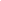 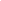 2. candidato/a esterno/a in possesso di diploma di qualifica di “operatore meccanico ottico” conseguito entro l’anno scolastico 2013-2014, (allegare in formato pdf il diploma di qualifica di “operatore meccanico”);3. candidato/a esterno/a in possesso della laurea in Scienze e Tecnologie Fisiche (L-30),       (allegare il Diploma di Laurea e l’elenco degli esami sostenuti con relativa valutazione  nei settori disciplinari BIO/06, BIO/09, BIO/10, BIO/13, BIO/14, BIO/16, BIO/17, BIO/19, MED/04, MED/30 MED/42, FIS/03 e FIS/07in formato pdf)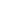 Il/La sottoscritto/a dichiara:•   di essere a conoscenza che le dichiarazioni false e mendaci sono punite ai sensi del codice penale e 
	delle leggi speciali in materia;•   di impegnarsi, pena esclusione dalle prove d’esame, ad effettuare i seguenti versamenti:o   contributo obbligatorio di Euro 400,00o   tassa statale di Euro 12,09;di essere a conoscenza di dover sostenere le prove di accesso se appartenente alla categoria relativa al punto  “2”.Allega inoltre:•   Copia di un documento di identità•   ALLEGATO 1 - Informativa ai sensi dell'art. 13 del Regolamento UE 2016/679 (GDPR)•   ALLEGATO 1a Informativa ai sensi dell'art. 13 del Regolamento UE 2016/679 (GDPR) relativa 
	all’utilizzo del sistema PagoInRete_________________, ___________	___________________________________Luogo	data	Firma (leggibile) del candidato